
1. Брошенная категория

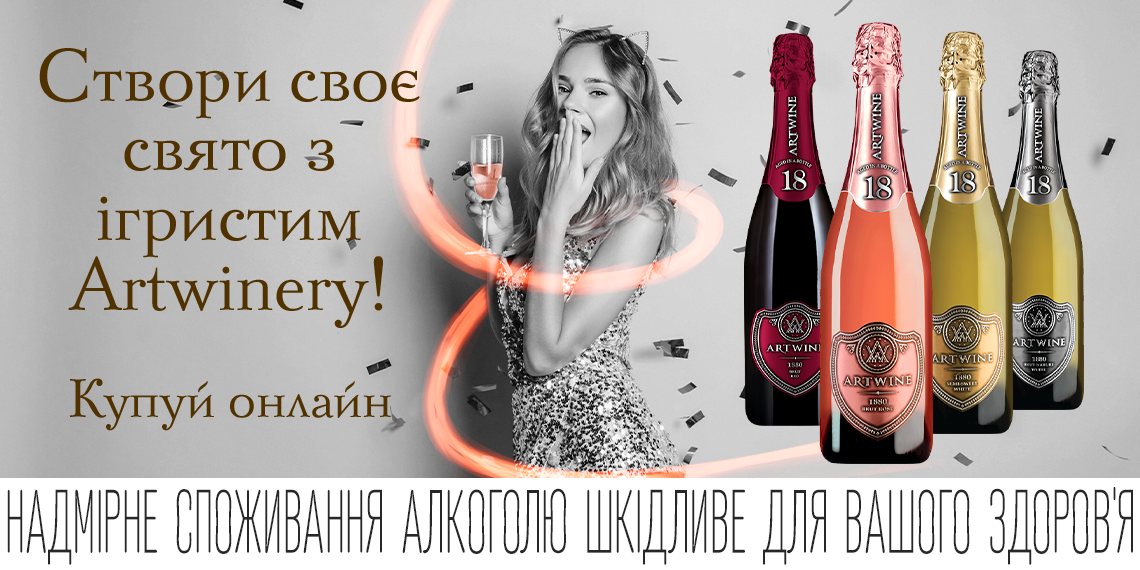 
Заголовок:
Artwinery — ігристе, що скрасить будь-яке свято
Текст: 
Повертайся на сайт і вибирай правильне ігристе, створене за класичним методом шампенуа!2. Брошенный товар + Брошенная корзина (объединили в один креатив)


Заголовок: 
Artwinery — ігристе для маленьких і великих свят!

Текст: 
Чотири гармонійні смаки з 18+ місяців витримки чекають тебе на сайті. Не забудь забрати зі знижкою до -20%.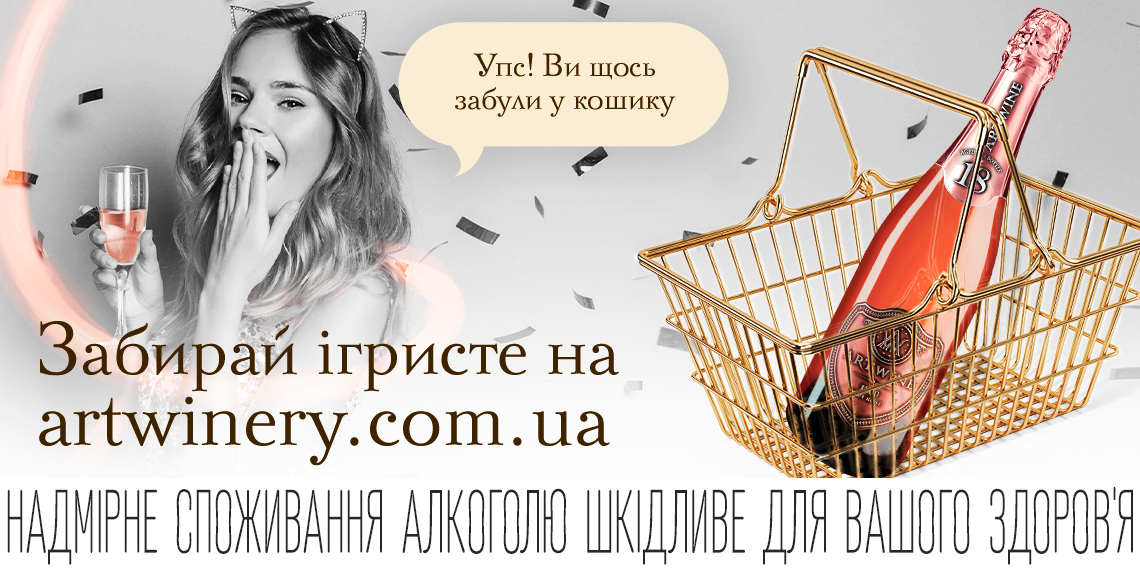 